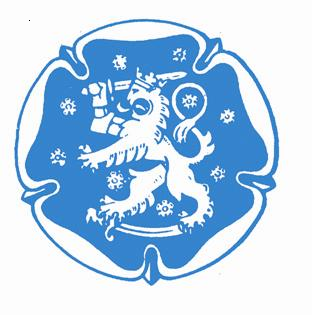 Varsinais-Suomen Reserviupseeripiiri ry:n toimintasuunnitelma vuodelle 2024Varsinais-Suomen Reserviupseeripiiri ry:n hallituksen esitys piirin syyskokouksen käsittelyyn 15.11.2023Varsinais-Suomen Reserviupseeripiirin toimintasuunnitelma vuodelle 2024Vuoden painopistealueetLiiton toiminnan painopisteet vuonna 2024 ovat: Toimintakykyinen reserviupseeri (koulutus, fyysinen ja psyykkinen toimintakyky sekä ampumataito)Jäsenyys ja organisaatio (jäsenhuolto, jäsenistön osaamisen hyödyntäminen, yhdistysten ja piirien toimintaedellytysten varmistaminen)Edunvalvonta (Reservin koulutuksen kehittämissuunnitelman (RESKESU 2022 -2024) toteuttaminen ja uuden suunnitelman valmistelut, vapaaehtoisen maanpuolustuksen maanpuolustuskoulutuksen kehittäminen, ampumaedellytysten varmistaminen, kansainvälisen verkostoitumisen lisääminen CIOR-puheenjohtajuuden kautta, reserviupseerien kotimaiset ja kansainväliset koulutusmahdollisuudet, reserviupseerien urapolut)Tunnettuuden lisääminenReserviupseeriliiton arvot ovat: Isänmaallisuus, vastuuntuntoisuus ja vapaaehtoisuus.Reserviupseeriliitto on asettanut piirille tavoitteet vuodelle 2024:piirin jäsenyhdistysten jäsenmäärä kasvaaEdistää ja osallistuu reserviläiskirjekonseptin , seminaarikokonaisuuden   (vänrikkipäivän korvaava) toteuttamiseenToimintapäivän järjestäminenProsenttiammunnassa saavutetaan edellisvuotta paremmat tuloksetEdistetään ampumataidon ja -mahdollisuuksien kehittämistä sekä aktiivista ampumatoimintaaPidetään tiiviisti yhteyttä Lounais-Suomen aluetoimistoon ja Lounais-Suomen maanpuolustuspiiriinPiirin nettisivut ja jäsenrekisteri ovat aktiivisessa käytössäKannustetaan jäseniä osallistumaan valtakunnalliseen reserviupseeripäiväänPiirillä on nimetty varautumisvastaava ja Vapepa-yhteyshenkilöPiirin edustaja osallistuu toiminnanjohtajien neuvottelupäiville ja etätapahtumiinPiiri toteuttaa perustehtäväänsä ohjaamalla yhdistysten toimintaa ja luomalla toimintaedellytyksiä yhdistysten toiminnan mahdollistamiseksi, hankkimalla varoja, pitämällä yhteyttä tukijoihin ja yhteistyökumppaneihin sekä toimintaa ohjaaviin liittoihin. Piiri ylläpitää toimintaansa tukevaa viestintäjärjestelmää ja piirilehteä sekä tukee yhdistyksiä hallintopalveluissa. Vuoden 2024 tavoitteena on piirin ja yhdistysten välisen yhteistyön ja vuoropuhelun lisääminen ja kehittäminen. Erityisesti pyritään edelleen parantamaan piirien toimikuntien ja yhdistysten välisen molempaan suuntaan tapahtuvan yhteyttä. Lisäksi toteutetaan liittojen tekemän RESKESU-hankkeen mukanaan tuomia ajatuksia toiminnan kehittämiseksi ja ylläpidetään tiivistä yhteistoimintaa MPK:n Lounais-Suomen piirin kanssa. Lisäksi piirin osalta on tarkoitus edistää seuraavia tavoitteita:Reserviläistapahtumakone (yhdistysten tapahtumat keskitetysti)Piirin koordinoiman fyysisen suorituskyvyn liikuntakonseptin luominen (suunnittelu ja jalkautuksen käynnistäminen)Piirin tapahtumakalenterin uudistamisen käynnistäminen (kyselyt, suunnittelu ja jalkautus) ViestintäViestinnällä tuetaan kaikkia niitä toimia, joilla ylläpidetään ja parannetaan piirin ja yhdistysten välistä yhteistyötä ja vuoropuhelua. Toimintavuoden aikana pyritään siihen, että kaikissa yhdistyksissä olisi henkilö, joka vastaa tai hoitaa viestintään kuuluvista asioista. Piirin tärkein tiedotusväline on kuusi kertaa vuodessa ilmestyvä Parivartio -lehti. Lisäksi piirin tiedotuskanavana käytetään sosiaalisen median alustoja Instagram ja Facebook sekä piirin nettisivustoa. Parivartio -lehden talous on riippuvainen mainostuloista ja jäsenmaksunsa maksaneiden jäsenten määrästä. Vuoden 2024 tavoite on, että jokainen yhdistys hankkii ainakin yhden ilmoituksen Parivartioon. Yhdistysten hankkimien ilmoitusten mainostuloista palautetaan puolet yhdistyksen käyttöön. Yhdistyksiä ja yksittäisiä jäseniä kannustetaan kirjoittamaan lehteen juttuja, käyttämään lehteä ilmoituskanavanaan sekä hankkimaan mainoksia.Piirin kotisivut toimivat osoitteessa http://www.rul.fi/varsinais-suomi/. Piirin kaikilla yhdistyksillä on omat kotisivut. Piirin kotisivujen sisältöä tullaan edelleen kehittämään vuoden aikana. Tavoitteena on, että vuoden 2024 aikana kaikkien piirin yhdistyksien kotisivut saadaan pidettyä ajantasaisena ja sivujen sisällöt kehittyvät. Kotisivujen lisäksi piirin toiminnasta tiedotetaan aktiivisesti yhdistyksien johdolle sähköpostin sekä Instagram ja Facebookin ryhmän välityksellä. Yhdistyksiä kannustetaan osallistumaan ainakin yhteen paikalliseen yleisötapahtumaan toimintavuoden aikana. Messupakettia ja siihen kuuluvaa oheismateriaalia kehitetään edelleen. Piirin yhdistyksillä on mahdollisuus saada vastikkeetta tapahtumiin jaettavaa materiaali liitolta piirin nettisivulla olevan ohjeen mukaisesti.Yhteistyö Maanpuolustuskoulutusyhdistyksen kanssaMPK on Varsinais-Suomen Reserviläispiirin koulutusorganisaatio. Jäsenyhdistysten henkilöitä kannustetaan osallistumaan Maanpuolustuskoulutusyhdistyksen kurssitarjontaan sekä liittymään Lounais-Suomen maanpuolustuspiirin toimijoihin.Ammunta ja maastourheilu sekä fyysisen kunnon ylläpitoPiiri järjestää ampuma- ja maastourheilussa Reserviupseeripiirin ja Reserviläispiirin yhteisiä piirinmestaruuskilpailuja eri lajeissa urheilutoimintaohjeen mukaisesti. Kilpailujen järjestäjinä toimivat yhdistykset. Piirissä voidaan järjestää muitakin kilpailuja, mutta niillä ei ole piirinmestaruuskilpailun arvoa. Reserviläisurheiluliiton mestaruuskilpailuihin pyritään lähettämään piirin joukkue. Liiton kilpailuihin lähetettävien joukkueiden kokoonpanot päätetään tarvittaessa urheilu- ja ampumatoimikunnissa piirinmestaruuskilpailujen ja laadittujen valintasääntöjen perusteella. Piirien yhteiset urheilu- ja ampumatoimikunnat tukevat sekä kouluttavat yhdistyksien kilpailujen järjestäjiä. Reserviläispiiri kannustaa jäseniään fyysisen kunnon ylläpitoon.Veteraani- ja perinnetyö sekä hengellinen toiminta Varsinais-Suomen Reserviupseeripiiri on mukana alueen veteraani- ja perinnetyössä. Tässä ominaisuudessa piiri osallistuu jäsenyhdistyksien ja -kerhojen kautta Sotien 1939–1945 perinnetyöhön. Jäsenyhdistyksiä suositellaan tukemaan paikallisten perinnetoimikuntien toimintaa sekä avustamaan yksittäisiä veteraaneja. Piirien yhteinen perinnetoimikunta tuottaa yhdistyksille aineistoja perinne- ja veteraanityöstä. Piiri kannustaa yhdistyksiä järjestämään reserviläisjärjestöjen kirkkopyhiä omilla paikkakunnillaan vuoden aikana.Kansainvälinen toimintaYhteistyösopimuksen mukaisesti Varsinais-Suomen Reserviupseeripiiri tekee yhteistyötä Reservohvitseride Kogu:n (EROK) kanssa. Yhteistyötä tehdään myös Kaitseliiton Pärnumaan Malevan kanssa. Virolaisia ystäviä kutsutaan vieraaksemme kansallisena veteraanipäivänä ja itsenäisyyspäivänä. Vuonna 2024 järjestetään ystävyystapahtuma Varsinais-Suomen alueella elo-syyskuussa. Reserviupseeripiiri järjestää tapahtuman yhteistoiminnassa Varsinais-Suomen Reserviläispiirin kanssa. Piirin nimetty Viro-yhteyshenkilö on Matti Ankelo.Osaamistoiminta ja nuorten toiminnan tukeminenPiirien yhteinen osaamis- ja nuorisotoimikunta ohjaa piirien osaamisen kehittämistä, nuorten toiminnan aktivoimista ja tukee yhdistyksiä niiden toiminnassa. Toimikunta järjestää yhdessä jäsenyhdistysten kanssa nuorille suunnattuja tapahtumia. Tapahtumien suunnitellussa on käytettävä nuoria jäseniä. Tapahtumien sisältö täytyy olla sellainen, että nuoret jäsenet kokevat tapahtuman houkuttelevaksi.TalousPiirin piirimaksu säilyy 4,50 euron suuruisena. Parivartio-lehden maksu säilyy 5,50 euron suuruisena.  Piirin talousarvioehdotus on liitteessä 1. Reserviupseeriliiton liittomaksu vuonna 2024 on 16,00 euroa. Reserviläis-lehden lehtimaksu on 10 € vuonna 2024. Yhdistysten on seurattava jäsenrekisteristä jäsentensä jäsenmaksun maksua ja otettava tarvittaessa yhteyttä jäsenmaksun maksamattomaan jäseneensä. Jäsenrekisteristä voi tarvittaessa tulostaa jäsenelle jäsenmaksulaskun. Reserviupseeriliiton maksama piirituki on 330 euroa kuukaudessa. Piirin tärkeimmän tukijan, Varsinais-Suomen Maakuntasäätiön maksama vuosiavustus säilynee entisen suuruisena.JärjestötoimintaPiirin varsinaiset kokoukset pidetään sääntöjen mukaisesti eli kevätkokous maaliskuun aikana ja syyskokous marraskuun aikana. Suunnitellut ajankohdat ovat; kevätkokous 27.3. ja syyskokous 13.11. Uusi hallitus aloittaa toimikautensa 1.1.2024. Se kokoontuu vuoden aikana neljä - kuusi kertaa. Ensimmäinen kokous, ns. järjestäytymiskokous pidetään tammikuussa. Piirillä on yhteinen työvaliokunta, joka ohjaa piirien toimintaa. Työvaliokuntaan kuuluvat kummankin piirin puheenjohtajisto sekä kutsuttuna sihteerinä piirien toiminnanjohtaja. Piirien yhteinen työvaliokunta kokoontuu vuoden aikana kaksi-neljä kertaa. Muiden toimikuntien määrää ja tehtäviä tullaan tarkastelemaan vuoden 2024 alussa toiminnan jäntevöittämiseksi piirien päämäärien tukena.Jäsenhankinta ja – huoltoJäsenmäärää pyritään edelleen kasvattamaan. Erityisesti on kiinnitettävä huomiota olemassa olevien jäsenten pysyvyyteen ja toiminnan kiinnostavuuden ylläpitoon. Toiminnasta eroavilta jäseniltä on pyrittävä selvittämään syy toiminnasta irtautumiseen. Osana jäsenhuoltoa ja pitovoimaa on jäsenistön huomioiminen erilaisilla huomionosoituksilla. Yhdistysten tehtävänä on esittää piirihallitukselle erilaisia huomionosoituksia ansioituneille ja aktiivisille jäsenille piirin nettisivuilta löytyvien myöntöperusteiden mukaisesti. Esitykset toimitetaan vuosikellon mukaisesti piiritoimistoon piirihallituksen ja PYT:n käsittelyä varten.